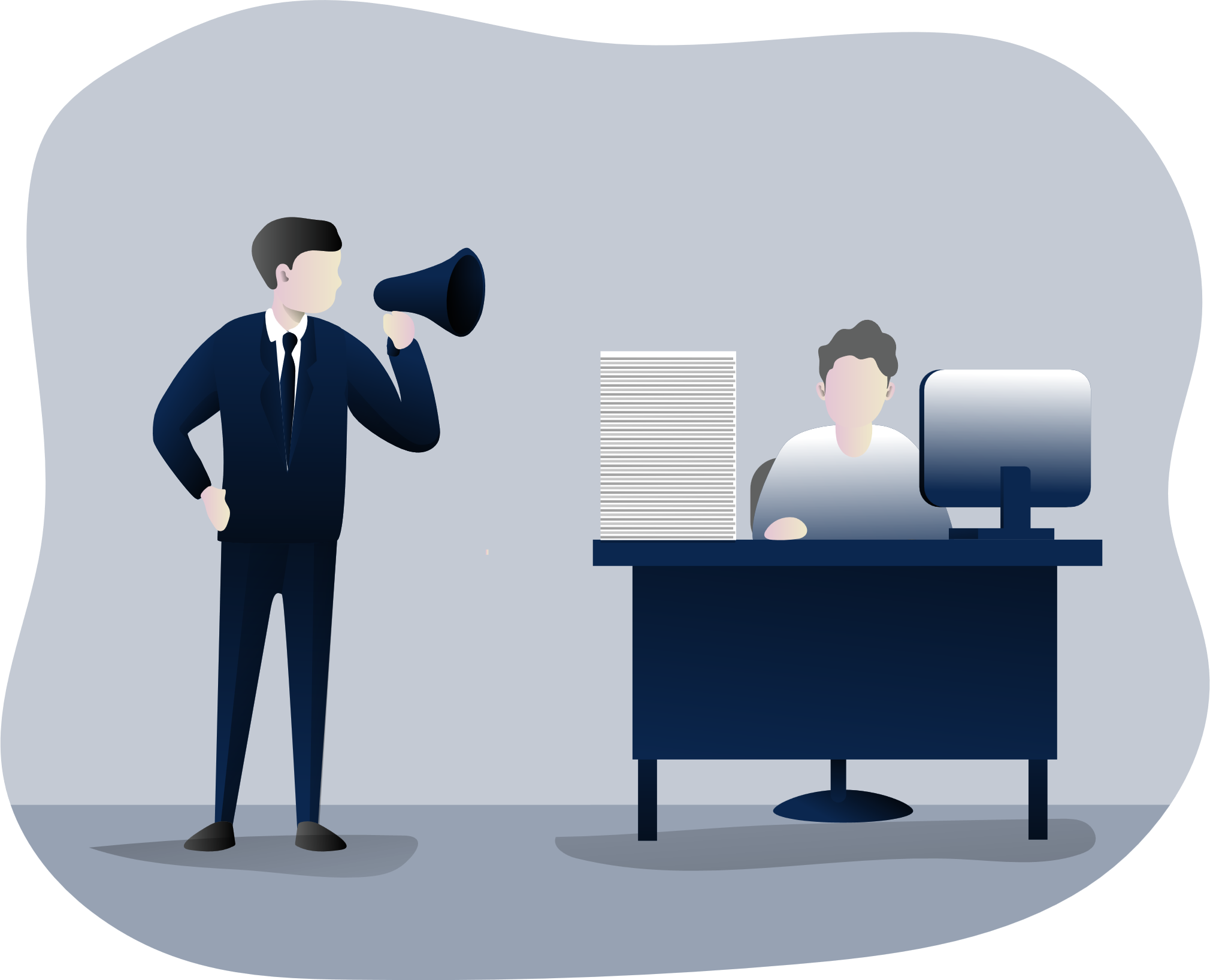 ‏‏سجل سد الفجوة في مادة الرياضياتالعام الدراسي1445 هـالمهارات الأساسية لمادة الرياضيات المهارات الأساسية لمادة الرياضيات في المرحلة الثانويةتحليل النتائج لمادة الرياضياتالمهارات الأساسية لمادة الرياضيات في المرحلة الابتدائية -الصف الأول الابتدائيالمهارات الأساسية لمادة الرياضيات في المرحلة الابتدائية -الصف الثاني الابتدائيالمهارات الأساسية لمادة الرياضيات في المرحلة الابتدائية - الصف الثالث الابتدائيالمهارات الأساسية لمادة الرياضيات في المرحلة الابتدائية - 	الصف الرابع الابتدائي	 المهارات الأساسية لمادة الرياضيات في المرحلة الابتدائية - الصف الخامس الابتدائيالمهارات الأساسية لمادة الرياضيات في المرحلة الابتدائية -الصف السادس الابتدائي	 الخطط العلاجية لتنمية المهارات العدديةالصف الأول الابتدائي
المهارة (1) تصنيف مجموعة من الأشياء والصور حسب الشكلأهميتها: تعليم التلاميذ " التصنيف " في سن مبكرة يساعدهم على فهم البيئة المحيطة كما أنه يساعدهم على تطوير استيعاب فكرة العدد.طرائق التدريس: الطريقة الحوارية - الطريقة الاكتشافية.التقنيات: قطع النماذج - لوحة وبرية - لعب الدومينو للأشكال الأساليب: مشاركة التلاميذ - التعلم ضمن مجموعات ( التعليم التعاوني ) .نشاط (1)  يُقدم للتلميذ مجموعة من الأشكال المختلفة ويُطلب منه تصنيفها حسب الشكل. مثال يُطلب من كل تلميذ إدخال يديه في علبة تحتوي على مجموعة من قطع النماذج ليملأها بالقطع ثم يقوم بتصنيفها حسب الشكل. والشكل التالي يوضح النشاط بعد إكمال المطلوب. 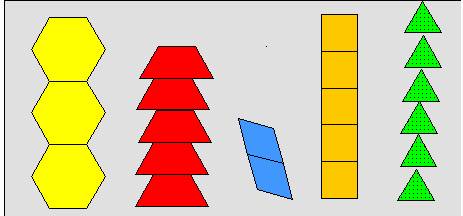 نشاط (2) :  يقوم التلميذ بتصنيف الأشياء حسب الشكل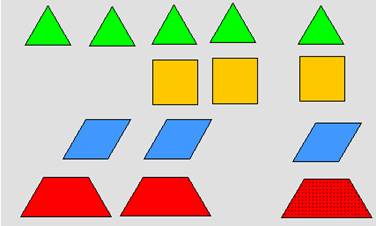  صياغة التمارين والتطبيقات :بعد أن ترسخ مفهوم التصنيف حسب الشكل، يمكن إعطاء التلميذ تطبيقات حياتية تربط بين المعلومة وواقع الحياة.فمثلاً: يطلب المعلم من التلاميذ الذين زاروا حديقة الحيوانات أن يصنفوا الحيوانات والطيور المألوفة مثلاً.ويُطلب من مجموعة أخرى تصنيف الفواكه والخضروات والأجبان والألبان عند زيارتهم لسوبرماركت.المهارة (2)  تصنيف مجموعة من الأشياء والصور حسب اللون .أهميتها :  فهم البيئة المحيطة - تطوير استيعاب فكرة العدد .طرائق التدريس :  الطريقة الحوارية - الطريقة الاكتشافية .التقنيات :   قطع النماذج - لوحة وبرية - لعبة الدومينو للأشكال .الأساليب :  مشاركة التلاميذ - التعلم ضمن مجموعات ( التعليم التعاوني )نشاط (1) : يضع المعلم قطعة حمراء من قطع النماذج على الطاولة ويطلب من جميع التلاميذ أن يضعوا معها جميع القطع التي لها اللون نفسه ، ويكرر ذلك بالنسبة للقطع الباقية .نشاط (2)  :  صل بين المربعات التي لها اللون نفسه .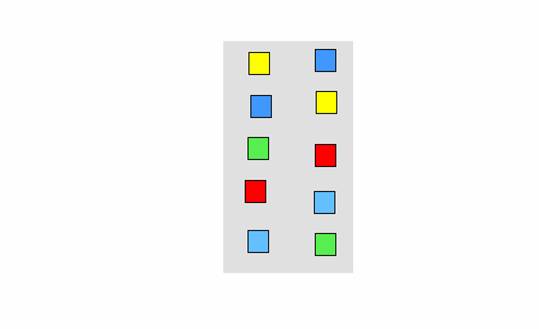 صياغة التمارين والتطبيقات: يمكن إعطاء التلميذ تطبيقات حياتية تربط بين المعلومة وواقع الحياة بعد أن ترسخ مفهوم التصنيف حسب اللون. فمثلاً يطلب المعلم من التلاميذ أن يصنفوا بعض الفواكه والخضروات التي لها اللون نفسه. أو يسأل المعلم التلاميذ الذين لديهم أقلام أو دفاتر لها اللون نفسه.المهارة (3) :   تصنيف مجموعة من الأشياء والصور حسب الحجم (الكبر)أهميتها :  فهم البيئة المحيطة - تطوير استيعاب فكرة العدد .طرائق التدريس :  الطريقة الحوارية - الطريقة الاكتشافية .التقنيات :    قطع النماذج .الأساليب : مشاركة التلاميذ - التعلم ضمن مجموعات ( التعليم التعاوني )نشاط (1) :  يضع المعلم قطعة صغيرة من قطع النماذج على الطاولة ويطلب من جميع التلاميذ أن يضعوا معها جميع القطع التي لها الكبر نفسه ويكرر ذلك بالنسبة للقطع الباقية.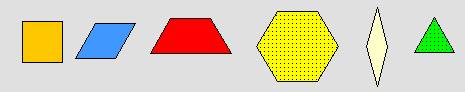 نشاط (2) :  ضع خطاً تحت الشكل الأصغر .1)      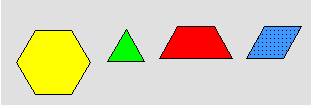 2)     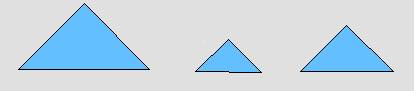 صياغة التمارين والتطبيقات : يمكن إعطاء التلميذ تطبيقات حياتية تربط بين المعلومة وواقع الحياة بعد أن ترسخ مفهوم التصنيف حسب الحجم (الكبر)  فمثلاً يطلب المعلم من التلميذ أن يضيف أشياء موجودة في الفصل حسب الكبر ، كأن يقارن بين طاولة المعلم وطاولة التلميذ ، أو يقارن بين دفتره ودفتر تحضير المدرس  أو بين حقيبته وحقائب زملائه ...المهارة (4)   تمييز الأشكال المتطابقة أهميتها :  فهم البيئة المحيطة - تطوير استيعاب فكرة العد .طرائق التدريس :  الطريقة الحوارية - الطريقة الاكتشافية .التقنيات :   قطع النماذج .الأساليب :  مشاركة التلاميذ - التعلم ضمن مجموعات (التعليم التعاوني) .نشاط (1) : يضع المعلم قطعة من قطع النماذج على الطاولة ويطلب من جميع التلاميذ أن يضعوا معهاجميع القطع التي تشابهها من حيث الشكل واللون أو من حيث الكبر واللون أو من حيث السماكة والكبر ...الخ  نشاط (2) :  انظر إلى الشكل ثم أكمل :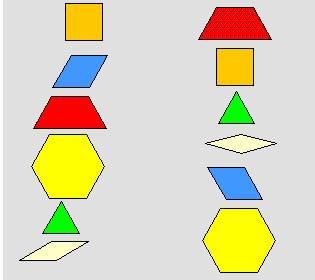  صياغة التمارين والتطبيقات: يمكن إعطاء التلميذ تطبيقات حياتية تربط بين المعلومة وواقع الحياة بعد أن ترسخ مفهوم تمييز الأشكال المتطابقة.  فمثلاً يطلب المعلم من التلاميذ أ ن يميزوا الأقلام أو الحقائب ذات اللون والكبر نفسه.المهارة (5) :  ترجمة الأشكال إلى أعداد حتى 9 وكتابتها .أهميتها : يعتبر العـــــدد من أهم المهارات التي تحدد مسيرة التلميذ في مادة الرياضيات ومدى تفوقه فيها ، لأن العد لا يرتكز على المعرفة التصاعدية والتنازلية  للأعداد وإنما يجب أن يرتكز على معرفة احتواء العدد للمعدود .طرائق التدريس: الطريقة الحوارية - الطريقة الاكتشافية.التقنيات:   المكعبات المتداخلة .الأساليب: مشاركة التلاميذ - التعلم في مجموعات (التعليم التعاوني)نشاط (1): تقديم بعض الأشكال التي تدل على العدد 4.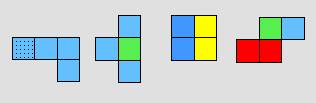 نشاط (2): اكتب العدد المناسب تحت كل مجموعة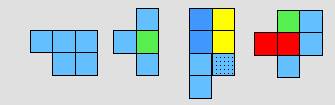 صياغة التمارين والتطبيقات: بعد أن ترسخ مفهوم العد وترجمة الأشكال إلى أعداد وكتابتها يمكن إعطاء التلميذ تطبيقات حياتية تربط بين المعلومة وواقع الحياة.  فمثلاُ يطلب المعلم من التلاميذ أن يعد كل واحد منهم عدد الريالات التي معه .تمرين: اكتب العدد المناسب تحت كل مجموعة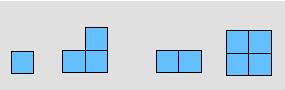 المهارة (6) قراءة الأعداد وكتابتها حتى 99 وتمييز قيمة المنزلة.أهميتها: تعتبر هذه المهارة امتداداً لمهارة قراءة الأعداد التي اكتسبها في المهارة السابقة وهي تمهيد لاكتسابالمهارات اللاحقة الخاصة بقراءة الأعداد وتمييز قيمة المنزلة حتى 99 والتي ستقدم في الصف الثاني .طرائق التدريس: الطريقة الحوارية - الطريقة الاكتشافية.التقنيات: مكعبات دينز.الأساليب: التعلم ضمن مجموعات ثنائية.نشاط: اكتب العدد الممثل بالقطع التالية واذكر قيمة كل منزلة على حدة.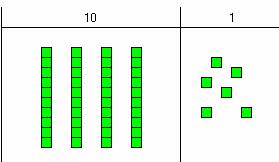 صياغة التمارين والتطبيقات : بعد أن ترسخ مفهوم قراءة الأعداد وكتابتها حتى 99 وتمييز قيمة المنزلة
 يمكن إعطاء تطبيقات وتمارين تربط بين المعلومة وواقع الحياة . فمثلاً قراءة وكتابة عدد التلاميذ في الفصل تمرين :  املأ الفراغات بالأعداد المناسبة :81 =     ؟      احاد             ؟   عشرات      75=      ؟      احاد             ؟   عشرات90=      ؟      احاد             ؟   عشراتالمهارة (7) : مقارنة الأعداد حتى 9 باستخدام الأشكال .أهميتها : هذه المهارة مهمة من حيث النظرية والتطبيق الحياتي ، فإتقان التلميذ لها ورسوخها في ذهنه يساعده كثيراً على  مقارنة الأعداد ذات المنازل الثنائية بسـهولة أكبر .      طرائق التدريس : الطريقة الحوارية - الطريقة الاكتشافية .التقنيات : المكعبات المتداخلة .الأساليب : مشاركة التلاميذ - التعلم ضمن مجموعات ( التعليم الثنائي ) .نشاط (1): ضع إشارة ( ü ) تحت الدائرة التي فيها أشياء أكثر .  نشاط (2): قارن بين العددين بوضع إشارة (ü) تحت الشكل الذي يحوي مكعبات أكثر :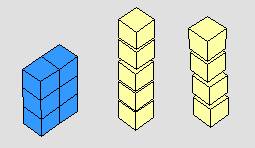  التمارين والتطبيقات1) تطبيقات مباشرة قارن بين العددين 7 و 92) تطبيقات حياتية قارن بين عدد النقود التي معك والتي مع زميلك.المهارة (8) :  مقارنة الأعداد حتى 9 باستخدام اليدويات .الأهمية : هذه المهارة تختلف عن المهارة السابقة (مهارة 7) والتي تنص على: " مقارنة الأعداد حتى 9 باستخدام الأشكال " ووجه الاختلاف  أنه يتم استخدام اليدويات بدلاً من الأشكال لتوضيح مفهوم مقارنة الأعداد حتى 9.اليدويات تُعد من أهم الطرق المحسوسة التي تساعد التلميذ على استيعاب المفاهيم الرياضية مثل مقارنة الأعداد ، فاليدويات يمكن لمسها ورؤيتها ومن ثم تتحول المفاهيم إلى مادة سهلة الاستيعاب.  فمثلاً يستطيع المعلم أن يترك التلميذ يتدرب على استخدام المكعبات المتداخلة لتوضيح مفهوم مقارنة الأعداد حتى 9 فيعطي أحد التلاميذ أربعة مكعبات ويعطي تلميذاً آخر 6 مكعبات ثم يسأل المعلم أي التلميذين لديه مكعبات أكثر ؟المهارة (9)  ترتيب الأعداد حتى 99 .أهميتها : هذه المهارة امتداد للمهارة (6) ، فالترتيب عادة هو مقارنة بين أكثر من عددين .طرائق التدريس: الطريقة الحوارية - الطريقة الاكتشافية.التقنيات : المكعبات المتداخلة - مكعبات دينزالأساليب: التعلم ضمن مجموعات ثنائية.نشاط (1) :  اكتب الأعداد الناقصة في المربع الخالي : نشاط (2) :  رتّب الأعداد التالية تصاعدياً : من الأصغر إلى الأكبر                   89 ،   75  ،   92  ،   87تمارين وتطبيقات :1) اكتب الأعداد بالترتيب من 41 إلى 58.2) صل الأعداد بالتسلسل.                   35 0                 48 0          36 0                     45 0              47 037 0             38 0        41 0               46 0   39  0          40 0          42 0          43 0                                   44 0   المهارة (10): مقارنة الأعداد حتى 99.أهميتها: هذه المهارة مهمة من حيث النظرية والتطبيق، فإتقان التلميذ لها ورسوخها في ذهنه تساعده على مقارنة الأعداد ذات المنازل الأكبر.الأسلوب :  التعليم ضمن مجموعات ثنائية .التقنيات :  مكعبات دينز .طرائق التدريس : الطريقة الحوارية - الطريقة الاستكشافية .التمارين والتطبيقات :     1.     قارن بين العددين 25 ,35 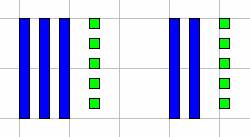  2. يمكن للمعلم إعطاء تدريبات أخرى فمثلاً :   يذكر لهم أن عدد طلاب الصف الأول ( أ ) 46 طالباً  وعدد طلاب الصف الأول (ب) 39طالباً فأي الصفين أكثر عددا ؟3. ثم يطلب منهم حل المثال السابق باستخدام مكعبات دينز.المهارة (11) إعادة تجميع الأعداد حتى 99 باستخدام قيم المنازل عند إجراء العمليات الحسابية.أهميتها: هذه المهارة تأكيد لمدى استيعاب التلميذ لمهارة قراءة الأعداد وتمييز قيمة المنزلة، فعندما يدرك التلميذ مفهوم قيمة المنزلة يمكن بالتالي إعادة تجميع الأعداد في حالة نشرها.طرائق التدريس: الطريقة الحوارية - الطريقة الاكتشافية.التقنيات: مكعبات دينز - المعدادالأساليب: التعلم ضمن مجموعات ثنائية.  نشاط :  اكتب العدد المكون من كلٍ من التالي :          4       آحاد    +       3       عشرات      =؟
          5        آحاد    +       8       عشرات       =؟          0       آحاد    +       4       عشرات       =؟المهارة (13) : استخدام اليدويات لمعرفة حقائق الجمع الأساسية .هذه المهارة سبق الإشارة إليها ، وهي من المهارات الأساسية للعمليات الحسابية الأربع (انظر المهارة السابقة رقم 12) والتي تنص على: " استخدام الأشكال لمعرفة حقائق الجمع الأساسية "  ووجه الاختلاف أنه في هذه المهارة يتم استخدام اليدويات بدلاً من الأشكال لمعرفة حقائق الجمع الأساسية. وهنا يركز المعلم على استخدام اليدويات بدلاً من الأشكال حيث يدرب التلاميذ على استخدام المكعبات المتداخلة. فمثلاً لتوضيح حقائق الجمع الأساسية يعطي أحد التلاميذ 5 مكعبات ويعطي تلميذاً آخر 4 مكعبات ثم يسـأل المعلم: كم مجموع المكعبات التي لدى التلاميذ؟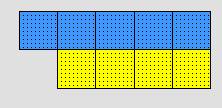 المهارة رقم (14) : استخدام طرق التفكير المناسبة لمعرفة حقائق الجمع الأساسية .أهميتها : تُعتبر هذه المهارة توظيفاً للمهارات السابقة في عملية الإسراع في إجراء العمليات الحسابيةطرائق التدريس : الطريقة الحوارية - الطريقة الإلقائية - الطريقة الاستكشافية .التقنيات :   مكعبات دينز - المعداد .الأسلوب :  التعلم ضمن مجموعات ثنائية / توظيف المهارات الخاصة بإجراء عمليات الجمع .مثال :  أوجد حاصل جمع العددين 37 وَ 58 .   هنا يأتي دور المعلم في شرح طرق التفكير المناسبة لجمع العددين 37 و58، فيمكن الاستفادة من مكونات العشرة في  جمع العددين على النحو التالي:                         37 + 58 = 35 + 2 + 58 = 35 + 60 = 95 ثم يطلب من التلاميذ تشكيل مجموعات ثنائية للتحاور في كيفية تطوير هذه الطريقة. ويمكن استخدام قطع دينز لنقل التلميذ من المحسوس إلى المجرد وبالتالي تساعد على ترسيخ المهارة في ذهنه.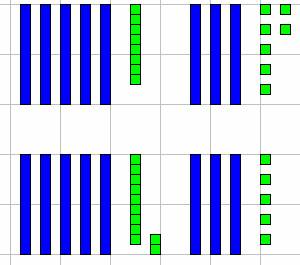 المهارة (15): استخدم الأشكال في جمع مضاعفات العشرة.أهميتها : هذه المهارة تمهيد لمهارات لاحقة ( الضرب والقسمة ) تقــدم في الصفين الثاني والثالث .كمانهاتوظيف للمهـارات السابقة في عمليات التقـدير للجمع.طريقة التدريس : الطريقة الحوارية - الطريقة الاكتشافية .التقنيات :   المكعبات المتداخلة - المعداد  -قطع دينز.الأساليب : مشاركة التلاميذ - التعليم ضمن مجموعات .صياغة التمارين والتطبيقات :نشاط (1) : أكتب العددين ثم أجمعهما .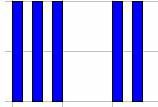    بعد أن ترسخ مفهوم جمع مضاعفات العشرة باستخدام الأشكال ، يمكن إعطاء التلميذ تطبيقات حياتية تربط بين المعلومة والحياة .فمثلاً: (1) إذا كان لديك 5 أوراق نقدية ذات فئة العشرة ريالات ومع أخيك 3 أوراق نقدية ذات فئة العشرة ريالات ، فكم يكون مجموع ما لديكما ؟       (2) اشترى والدك لعبة بـ 40 ريالاً ولعبة أخرى بـ 20 ريالاً ، فكم يكون مجموع ما دفع والدك ؟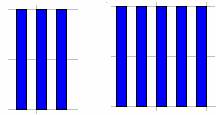 المهارة (16) : استخدام اليدويات لجمع مضاعفات 10 . هذه المهارة سبق الإشارة إليها سابقاً ( انظر مهارة رقم 15) وتأتي أهميتها من أنها تمهد لمهارات لاحقة
(الضرب والقسمة )  والتي تقدّم في الصفين الثاني والثالث ، كما أنها توظيف للمهارات السابقة في عمليات التقدير للجمع . ووجه الاختلاف أن المهارة المطلوب إضافتها تؤكد على استخدام اليدويات بدلاً من الأشكال لجمع مضاعفات العشرة . ولترسيخ مفهوم جمع مضاعفات العشرة باستخدام اليدويات يقوم المعلم بإعطاء أحد التلاميذ  5 قضبان (فئة العشرة) وإعطاء تلميذ آخر 4 قضبان ( فئة العشرة ) ثم يسأل أحد التلاميذ كم يكون المجموع ؟المهارة رقم (17) : جمع مضاعفات العشرة ذهنياً .أهميتها :  هذه المهارة تطبيق ذهني للمهـارتين السابقتين (15 ، 16) .طرائق التدريس :  الطريقة الاستنباطية - الطريقة الحوارية .الأساليب :  مشاركة التلاميذ .التقنيات :  المكعبات المتداخلة - مكعبات دينز .التمارين والتطبيقات : انظر الأنشطة والتمارين المقدمة في المهارتين السابقتين (15 ، 16) .المهارة (18) : العد عشرة عشرة تصاعدياً وتنازلياً .أهميتها: هذه المهارة توظيف للمهارة السابقة وهي تمهيد لمهارات لاحقة وتعطي التلميذ قدرة على التفكير والتقدير والمقارنة.طرائق التدريس : الطريقة الحوارية - الطريقة الاكتشافية.التقنيات : المكعبات المتداخلة - المعداد –قطع دينزالأساليب : مشاركة التلاميذ - التعليم ضمن مجموعات.صياغة التمارين والتطبيقات :نشاط (1) : يُطلب من التلميذ العد عشرة عشرة تصاعدياً وتنازلياً كما في الشكل التالي : نشاط (2): عد عشرة عشرة ثم أكمل بعد أن ترسخ مفهوم العد عشرة عشرة تصاعدياً وتنازلياً يمكن إعطاء التلميذ تطبيقات حياتية تربط بين المعلومة والحياة. فمثلاً: يحضر المعلم 9 أوراق نقدية ذات فئة العشرة ريالات ثم يطلب من أحد التلاميذ عدّها عشرة عشرة تصاعدياً وتنازلياً، ويطلب من تلميذ آخر عدّها تصاعدياً وتنازلياً .المهارة (19) : استخدام الأشكال في الجمع .أهميتها :  هذه مهارة أساسية فيها توظيف تطبيقي للمهارات السابقة وتمهيد لمهارات لاحقة .طرائق التدريس :  الطريقة الحوارية - الطريقة الاكتشافية .التقنيات :  المكعبات المتداخلة - المعداد .-قطع دينزالأساليب :  مشاركة التلاميذ - التعليم ضمن مجموعات .صياغة التمارين والتطبيقات :نشاط (1)  يمكن استخدام السلسلة ذات العشر مكعبات عند جمع الأعداد المكوّنة من رقمين فعملية  جمع 27 مع 15يمكن تمثيلها بالشكل التالي :بعد أن ترسخ مفهوم الجمع لعددين يمكن إعطاء التلميذ تطبيقات حياتية تربط بين المعلومة والحـياة .فمثلاً : إذا قمت بزيارة لحديقة الحيوانات مع والدك وكان ثمن التذكرة للكبار 25 ريالاً وثمن التذكرة للصغار 12 ريالاً فكم دفع والدك؟المهارة (20) : استخدام اليدويات لإجراء عمليات الجمع .       هذه المهارة سبق مناقشتها (انظر المهارة 19) " استخدام الأشكال في الجمع " .ووجه الاختلاف أنه في هذه المهارة يتم استخدام اليدويات بدلاً من الأشكال لإجراء عمليات الجمع . وهنا يركز المعلم على استخدام اليدويات بدلاً من الأشكال حيث يدرب التلاميذ على استخدام المكعبات المتداخلة لإجراء عمليات الجمع فمثلاً يعطي أحد التلاميذ قضيبين من فئة العشرة و7 مكعبات من فئة الوحدة تمثل العدد 27، ويعطي تلميذاً آخر قضيباً واحداً من فئة العشرة و5 مكعبات من فئة الوحدة تمثل العدد 15، ثم يطلب منهم المعلم إيجاد مجموع ما لدى التلميذين؟المهارة (21) : الاسترجاع الذهني لحقائق الجمع الأساسية  .أهميتها :   هذه المهارة تطبيق ذهني للتأكد من أن التلميذ اكتسب المهارة رقم (12) : استخدام الأشكال لمعرفة حقائق الجمع الأساسية ومهمة أيضاً في المهارات اللاحقة للجمع التي تتطلب مهارات ذهنية .طرائق التدريس : الطريقة الاستنباطية - الطريقة الحوارية .التقنيات : البطاقات - اللوحة الوبرية .قطع دينزالأساليب : مشاركة التلاميذ .صياغة التمارين والتطبيقات :نشاط (1) :  انظر النشاط المقدم في المهارة رقم (12) .نشاط (2) : يضع المعلم على بطاقة رقماً مناسباً يختاره أحد التلاميذ ، ثم يضع المعلم على بطاقة رقماً آخر يختاره تلميذاً آخر ، ثم يسأل تلميذ ثالث كم مجموع الأرقام في البطاقتين معاً ؟  تُكرر هذه التجربة عدة مرات حتى يكتسب التلاميذ هذه المهارة ويستطيعون بذلك الاسترجاع  الذهني لحقائق الجمع الأساسية ثم يعطي المعلم أمثلة مرتبطة بالحياة ، فمثلاً يسأل تلميذاً : كم معك من النقود ؟ ويسأل تلميذاً آخر السؤال نفسه ثم يسأل تلميذ ثالث كم مجموع النقود ؟المهارة (22): جمع عددين يتكون كل منهما من رقمين باستخدام حقائق الجمع الأساسية بدون حمل .أهميتها : هذه المهارة تطبيق على المهارات (19) ، (20) ، (21)  فبعد أن اكتسب التلميذ مهارة استخدام الأشكال واليدويات في الجمع ومهارة الاسترجاع الذهني لحقائق الجمع الأساسية ،يستطيع اكتساب هذه المهارة، حيث يوظف تلك المهارات لجمع عددين بدون استخدام الأشكال أو اليدويات مستخدماً الاسترجاع الذهني لحقائق الجمع الأساسية.طرائق التدريس : الطريقة الحوارية - الطريقة الاستنباطية .الأساليب : مشاركة التلاميذ - التعليم ضمن مجموعات .صياغة التمارين والتطبيقات : بعد أن ترسخت مفاهيم حقائق الجمع الأساسية باستخدام الأشكال ذهنياً وكذلك بعد أن ترسخ مفهوم جمع عددين مكون كل منهما من رقمين يمكن إعطاء أمثلة تطبيقية تربط بين الواقع والحياة.إذا اشتريت حقيبة بمبلغ 42 ريالاً وقلماً بمبلغ 12 ريالاً ، فكم ريالاً دفعت لصاحب المكتبة ؟المهارة (23) : حل مسائل لفظية على الجمع ذات خطوة واحدة .الأهمية: تعتبر المسائل اللفظية من الموضوعات الهامة التي تعوّد التلاميذ على ترجمة المسائل اللفظية  إلى جمل رياضية والاستفادة منها في الوصول للحل .التقنيات :  اللوحة الوبرية . الأسلوب القصصي في صياغة التمارين - اللوحة  .طرائق التدريس : الطريقة الإلقائية - الطريقة الحوارية .الأسلوب : التعلم ضمن مجموعات ثنائية .تطبيقات:  يقوم المعلم برواية قصص للتلاميذ ويمثلها على اللوحة الوبرية ويطلب من التلاميذ حل المسألة الواردة في القصة .مثال :  ثمن القلم 12 ريالاً وثمن الساعة 25 ريالاً ، كم يكون ثمن القلم والساعة ؟                         ثمن القلم 12 ريالاً                  ثمن الساعة 25 ريالاً                                ثمن القلم والساعة              =       12  +  25 =  37 ريالاًالمهارة (24) : الربط بين الجمع والطرح .  هذه المهارة تساعد التلميذ على فهم العمليتين معاً ومن خلالها  يستطيع استخدام الجمع ليتأكد من صحة الطرح .الأسلوب المتبع :   التعلم ضمن مجموعات ثنائية ، مشاركة التلاميذ .التقنيات : مكعبات دينز طرائق التدريس : الطريقة الإلقائية - الطريقة الاكتشافية .تمارين وتطبيقات :          9  =    6 +  ؟ ويمكن توضيحها باستخدام مكعبات دينز على النحو التالي :  أو قطع كوازنير على النحو التالي :كما يمكن استخدام الميزان الحسابي في تمثيل هذه المسائل وحلها.المهارة (25) :  استخدام الأشكال في الطرح .اهميتها :  هذه المهارة أساسية للعمليات الحسابية الأربع . وهي مكملة لمهارة الجمع وفيها  توظيف للمهارات السابقة .طرائق التدريس :  الطريقة الحوارية - الطريقة الاكتشافية .التقنيات :   مكعبات دينز - المعداد .الأسلوب المتبع :  التعلم ضمن مجموعات ثنائية .تمارين وتطبيقات : اكتب العدد المناسب :   11   -   6 = ؟المهارة (27) :  استخدام اليدويات لإجراء عمليات الطرح .  هاتان المهارتان امتداد لاستخدام الأشكال في الطرح التي سبق دراستها. ( انظر المهارة رقم 25). ووجه الاختلاف أنه في تلك المهارة يتم استخدام الأشكال بدلاً من اليدويات لإجراء عمليات الطرح بينماا يركز المعلم على تدريب التلاميذ على استخدام اليدويات ويطبق الأنشطة السابقة عملياً في هاتين المهارتين.المهارة (28) : استخدام طرق التفكير المناسبة لمعرفة حقائق الطرح الأساسية .أهميتها :  هذه المهارة امتداد للمهارة (14) " استخدام طرق التفكير المناسبة لمعرفة حقائق الجمع الأساسية " وهي توظيف للمهارات السابقة وتساعد في عملية الإسراع في إجراء العمليات     الحسابية .طرائق التدريس : الطريقة الحوارية - الطريقة الإلقائية - الطريقة الاستكشافية .التقنيات :  مكعبات دينز - المعدادالأسلوب : التعلم ضمن مجموعات ثنائية / توظيف المهارات الخاصة بإجراء عمليات الطرح . صياغة التمارين والتطبيقات :                        -                                   =المهارة (30) طرح الأعداد حتى عشرة.أهميتهما : هاتان المهارتان تطبيق ذهني للتأكد من أن التلميذ اكتسب المهارة رقم (24) : الربط بين الجمع والطرح، والمهارة رقم (25): استخدام الأشكال في الطرح ، ومهمتان أيضاً في المهارات اللاحقة التي تتطلب مهارات ذهنية .طرائق التدريس : الطريقة الاستنباطية - الطريقة الحوارية .التقنيات :  البطاقات - اللوحة الوبرية – قطع دينزالأساليب : مشاركة التلاميذصياغة التمارين والتطبيقات :نشاط (1) : انظر النشاط المقدم في المهارة رقم (25) .تمرين : يضع المعلم على بطاقة رقماً مناسباً يختاره أحد التلاميذ ثم يضع المعلم على بطاقة أخرى رقماًمناسباً آخر أصغر من الرقم الأول يختاره تلميذ آخر ، ثم يسأل تلميذاً ثالثاً : كم الفرق بين الرقمين في البطاقتين ؟ يكرر هذه التجربة عدة مرات حتى يكتسب التلاميذ هذه المهارة ويستطيعوا بذلك الاسترجاع الذهني لحقائق الطرح الأساسية ثم يعمم ذلك على المهارة التالية: طرح الأعداد حتى عشرة. ويمكن توضيح ذلك تفصيلاً بالمثال التالي: اطرح :                   10  -  5  =  ؟                         7                         8                    9   -  3  = ؟                      -  3                       - 2المهارة (31) : طرح الأعداد المكونة من رقمين بدون استلاف .الأهمية : تُعد هذه المهارة امتداداً للمهارات السابقة ( انظر المهارات 26 ، 27 ، 28) وهي لا تختلف من حيثطرائق التدريس والتقنيات والأساليب عن المهارة (27) . انظر التمرين السابق (مهارة 27 ) . (32) :  استخدام الأشكال لتوضيح طرح مضاعفات العشرة .  هذه المهارة امتداد لاستخدام الأشكال في جمع مضاعفات العشرة وترسخ المفاهيم المرتبطة بطرح مضاعفات العشرة .طرائق التدريس : الطريقة الحوارية - الطريقة الاستكشافية .الأساليب : التعلم ضمن مجموعات - مشاركة التلاميذ .التقنيات : المكعبات المتداخلة . قطع دينزصياغة التمارين والتطبيقات :اكتب العدد ثم اطرح :المهارة (33) : استخدام اليدويات لتوضيح طرح مضاعفات العشرة .الأهمية : هذه المهارة امتداد للمهارة السابقة (32) “ استخدام الأشكال لتوضيح طرح مضاعفات العشرة ".ووجه الاختلاف أنه في هذه المهارة يتم استخدام اليدويات بدلاً من الأشكال .وينطبق في تدريسها ما تم مناقشته في المهارة السابقة ، إلاّ أنه يتم تدريب التلاميذ على استخدام اليدويات ( انظر النشاط السابق ).المهارة (34) : طرح مضاعفات العشرة ذهنياً .          هذه المهارة تطبيق ذهني للمهارتين (32 ) ، (33) واللتين تنصان على :          " استخدام الأشكال لطرح مضاعفات العشرة  "          " استخدام اليدويات لطرح مضاعفات العشرة "وتعتمد كذلك على المهارات السابقة في الطرح خاصة مهارة معرفة حقائق الطرح الأساسية .طرائق التدريس : الطريقة الحوارية .الأساليب :  مشاركة التلاميذ .التقنيات :   مكعبات دينز - المكعبات المتداخلة .صياغة التمارين والتطبيقات :          انظر الأنشطة والتمارين المقدمة في المهارة ( 32 ) .المهارة (35) : حل مسائل لفظية على الطرح ذات خطوة واحدة .أهميتها :  تُعتبر المسـائل اللفظية من الموضوعات الهامة التي تعوِّد التلاميذ على ترجمة  المسائل اللفظية إلى جمل رياضية والاستفادة منها في الوصول إلى الحل .التقنيات :  قطع دينز - الأسلوب القصصي في صياغة التمارين  .طرائق التدريس :  الطريقة الإلقائية - الطريقة الحوارية .الأسلوب :  التعلم ضمن مجموعات ثنائية .تطبيقات :  يقوم المعلم برواية قصص للتلاميذ ويمثلها على اللوحة . مثال :  إذا اشترى والدك مسجلاً بمبلغ 85 ريالاً وساعة بمبلغ 55 ريالاً ، فكم الفرق في السعر بينهما ؟
                    الفرق = 85 - 55   =؟   ريالاًالمهارة (36): الربط بين الكسر الاعتيادي وما يقابله في اليدويات.أهميتها: مفهوم الكسر من المفاهيم المجردة لذا لابد من ربط الكسر بالأشكال وترسيخ قيمة الكسر بما يساويه في الأشكال. ويمكن أن يتعرف التلاميذ من خلال استخدام اليدويات (قطع النماذج مثلاً) على مفهوم الكسر بأنه جزء أقل من الوحدة.الأسلوب المتبع: التعلم ضمن مجموعات ثنائية.التقنيات: شرائح الكسور. أشكال منتظمة: مثلث - مربع - مستطيل - متوازي أضلاع. قطع النماذج.طرائق التدريس: الطريقة الإلغائية - الطريقة الحوارية - الطريقة الاستكشافية.صياغة التمارين والتطبيقات: تستخدم اليدويات المناسبة (قطع النماذج)          تمرين (1): املأ الفراغ بالكسر المناسب (باستخدام قطع النماذج) ويمكن للمعلم استخدام شرائح الكسور بعد التعرف على الكسور الاعتيادية وربطها بالأشكال حتى ينقل مفهوم الكسر من المجرد إلى المحسوس.المهارة (37): تحديد طول شيء معين أو طول خط باستخدام وحدات غير قياسية. المهارة (38): تقدير طول شيء مألوف أو رسمة معينة.أهميتها: هاتان المهــارتان تكسبان التلمــيذ القدرة على تقـدير الأطوال فيقدر مثلاً طول مرسامه أو طاولته، واكتساب هاتين المهارتين يمهد لاكتساب المهارة التالية:   "  قراءة بعض أدوات القياس المدرجة مثل المسطرة السنتيمترية " .الأساليب المتبعة :  التعلم ضمن مجموعات ثنائية .التقنيات :  مسامير - مكعبات - قطع كوازنير .طرائق التدريس : الطريقة الإلقائية - الطريقة الحوارية .صياغة التمارين والتطبيقات :          -  تقدير طول الطاولة باستخدام الذراع مثلاً .          -  تقدير مقاس الحذاء باستخدام المكعبات أو قطع كوازنير .          -  تقدير طول الكتاب المدرسي .          -  ويمكن أن يسأل المعلم التلاميذ أيهما أطول : القلم أم الحذاء ؟          ويلاحظ المعلم هنا أن كل تلميذ يعطي تقديراً يختلف عن الآخر تقريباً لأنهم استخدموا مقاييس مختلفة وهنا يأتي دور المعلم في التوصل إلى الحقيقة التالية : لابد من الاتفاق على وحدة قياسية وهو موضوع المهارة التالية. المهارة (39) :  قراءة بعض أدوات القياس المدرجة مثل المسطرة السنتيمترية .أهميتها: تنمي لدى التلامـيذ القدرة على القياس واكتسابها يمهد لمهارات لاحقة تقدم في الصف الثاني وهي (مقارنة الأطوال ) .الأساليب :  التعليم المتدرج - التعلم  ضمن مجموعات ثنائية .التقنيات :  مساطر مدرجة بالسنتمتر .-مكعبات متداحلة –قطع دينز.طرائق التدريس : الطريقة الإلقائية - الطريقة الحوارية .صياغة التمارين والتطبيقات : استخدام المسطرة السنتيمترية في قياس :          1 - عرض كتاب الرياضيات .          2 - عرض الطاولة . المهارة (40) :  قراءة الوقت لأقرب نصف ساعة .أهميتها :  معرفــة أوقــات الصلاة ومواعيد الحضور والانصراف إلى المدرسة ومواعيد الحصص وكذا مواعيد الاستيقاظ من النوم وتناول الإفطار والغداء والعشاء.الأساليب :  التعليم المتدرج - التعليم ضمن مجموعات ثنائية .التقنيات :  ساعة يدوية بيد كل طفل وساعة كبيرة بيد المعلم .طرائق التدريس :  الطريقة الإلقائية - الطريقة الحوارية . صياغة التمارين والتطبيقات : اكتب الوقت المناسب :يمكن أن يسأل المعلم التلاميذ الأسئلة التالية :          -  متى يؤذّن للصلوات الخمس ؟          -  في أي ساعة تستيقظ ؟          -  في أي ساعة تتناول طعام الإفطار ؟          -  في أي ساعة تتناول طعام الغداء ؟          -  في أي ساعة تتناول طعام العشاء ؟          وهكذا من الأسئلة المرتبطة بالأعمال اليومية .    المهارة (41) : التعرف على النقود حتى عشرة .أهميتها :  معرفة العلاقة بين القطع النقدية من فئة الريال والخمسة ريالات والعشرة ريالات .طرائق التدريس :  الطريقة الحوارية .الوسائل : قطع نقدية من فئة الريال والخمسة ريالات والعشرة ريالات .قطع دينز.الأساليب :  مشاركة التلاميذ .صياغة التمارين والتطبيقات : تعتمد الأنشطة والتمارين على التطبيق العملي حيث يتم تبادل الأوراقالنقدية بين التلاميذ ، فيعطي أحد التلاميذ مثلاً زميله ورقة نقدية من فئة العشرة ريالات وبالمقابل يعطيه  زميله عشر أوراق نقدية من فئة الريال .تمرين :   استبدل الأوراق من فئة  العشرة بأوراق من فئة الريال  :المهارة (42) : معرفة أسماء أيام الأسبوع .أهميتها :  يستطيع التلميذ من خلال اكتساب هذه المهارة ترتيب أيام الأسبوع ومعرفة أسمائها  واستعمال العبارات: اليوم ، أمس ، غداً ، ومعرفة مدلولاتها .طرائق التدريس :  الطريقة الحوارية .التقنيات :  التقويم ومفكرة المكتب .الأساليب :   مشاركة التلاميذصياغة التمارين والتطبيقات:يستخدم المعلم مفكرة المكتب والتقويم كوسيلة لتحقيق هذه المهارة وذلك بتوضيح مفهوم تغير الأيام وتعاقبها. ويستطيع المعلم استخدام اللوح لتوضيح ترتيب أيام الأسبوع كما في الشكل التالي :  ومن خلال هذا الشكل يتعرف التلاميذ على أن عدد أيام الأسبوع (7) أيام ويمكن إعطاؤهم التمرين الآتي للتأكد من تحقق المهارة :
الأحد هو اليوم  ؟  الاولالثلاثاء هو اليوم؟    الثاني               
الاثنين هو اليوم؟   الثالث
السبت هو اليوم؟  الرابعالأربعاء هو اليوم؟   الخامسالجمعة هو اليوم؟   السادسالخميس هو اليوم؟   السابعتم تحميل الملف من موقعمدونة سعد السهلي التعليميةhttps://saadalsahli.saللتواصلالمهارةالمرحلةالمرحلةقراءة الأعداد وكتاباها.الصفوف الأوليةالمرحلة الابتدائيةتمثيل الأعداد الكلية ضمن 011 والعلاقات فيما بينها.الصفوف الأوليةالمرحلة الابتدائيةفهم عمليتي جمع وطرح الأعداد الكلية، وتطبيق استراتيجيات حقائق الجمع والطرح.الصفوف الأوليةالمرحلة الابتدائيةوصف بعض الأشكال المستوية والمجسمات.الصفوف الأوليةالمرحلة الابتدائيةترتيب أشكال ومجسمات وفق خصائص قياسها، مثل: طولها أو وزنها.الصفوف الأوليةالمرحلة الابتدائيةفهم نظام العد العشري والقيمة المنزلية.الصفوف الأوليةالمرحلة الابتدائيةذكر حقائق جمع وطرح الأعداد الكلية، وإجراء العمليتين بمهارة.الصفوف الأوليةالمرحلة الابتدائيةفهم قياس الأطوال وأدواته ووحداته.الصفوف الأوليةالمرحلة الابتدائيةفهم عمليتي ضرب وقسمة الأعداد الكلية وتطبيق استراتيجيات حقائق الضرب والقسمةالصفوف الأوليةالمرحلة الابتدائيةفهم الكسور والكسور المكافئة.الصفوف الأوليةالمرحلة الابتدائيةوصف الأشكال المستوية، وتحليل خصائصها.الصفوف الأوليةالمرحلة الابتدائيةذكر حقائق ضرب وقسمة الأعداد الكلية، وإجراء عملية الضرب بمهارةالصفوف العلياالمرحلة الابتدائيةفهم الكسور العشرية وعلاقتها بالكسور.الصفوف العلياالمرحلة الابتدائيةفهم المساحة، وحساب مساحة أشكال مستوية.الصفوف العلياالمرحلة الابتدائيةفهم عملية قسمة الأعداد الكلية، وإجراؤها بمهارة.الصفوف العلياالمرحلة الابتدائيةفهم عمليتي جمع وطرح الكسور والكسور العشرية، وإجراؤها بمهارة.الصفوف العلياالمرحلة الابتدائيةوصف المجسمات، وتحليل خصائصها، مثل: أحجامها ومساحاتها السطحية.الصفوف العلياالمرحلة الابتدائيةفهم عمليتي ضرب وقسمة الكسور والكسور العشرية، وإجراؤها بمهارة.الصفوف العلياالمرحلة الابتدائيةربط النسبة والمعدل بالضرب والقسمة.الصفوف العلياالمرحلة الابتدائيةكتابة وتفسير واستخدام تعابير ومعادلات رياضية.الصفوف العلياالمرحلة الابتدائيةفهم العمليات على الأعداد الصحيحة.المرحلة المتوسطةالمرحلة المتوسطةفهم العمليات على الأعداد الصحيحة والأعداد النسبية، وحل معادلات خطية.المرحلة المتوسطةالمرحلة المتوسطةفهم التناسب وتطبيقاته المختلفة مثل: التشابه.المرحلة المتوسطةالمرحلة المتوسطةفهم قوانين) صيغ (الحجوم والمساحات السطحية للمجسمات، واستخدامها.المرحلة المتوسطةالمرحلة المتوسطةتحليل وتمثيل دوال خطية، وحل معادلات خطية وأنظمة لمعادلات خطية.المرحلة المتوسطةالمرحلة المتوسطةتحليل أشكال مستوية ومجسمات باستخدام مفهومي المسافة والزاوية.المرحلة المتوسطةالمرحلة المتوسطةتحليل وتلخيص مجموعة من البيانات.المرحلة المتوسطةالمرحلة المتوسطةحل أنظمة المعادلات الخطية بطرق متنوعة وتمثيلها بيانياالمرحلة المتوسطةالمرحلة المتوسطةحل المتباينات جبريا وبيانيا.المرحلة المتوسطةالمرحلة المتوسطةحل معادلات الدرجة الثانية بيانيا وبإكمال المرب ع وبالقانون العام.المرحلة المتوسطةالمرحلة المتوسطةتبسيط العبارات النسبية والأسية.المرحلة المتوسطةالمرحلة المتوسطةجمع وطرح وضرب كثيرات الحدود.المرحلة المتوسطةالمرحلة المتوسطةالمهارةالمرحلةتعيين قيم الصواب لعبارة مركبةلمرحلة الثانويةتمييز العلاقات بين خصائص المثلثات (التطابق والتشابه)لمرحلة الثانويةاستعمال خصائص الأشكال الرباعية في إيجاد قيم مجهولة.لمرحلة الثانويةتنظيم البيانات في مصفوفة وإجراء العمليات عليها.لمرحلة الثانويةالاعداد المركبة والعمليات الحسابية عليها.لمرحلة الثانويةاستعمال المتتابعات والمتسلسلات الحسابية والهندسيةلمرحلة الثانويةإيجاد الاحتمال باستخدام التوافيق والتبادليلمرحلة الثانويةتمييز الدوال الرئيسية وتحويلاتها وتمثيلها.لمرحلة الثانويةإيجاد قيم الدوال المثلثية واستخدام المتطابقات عليها.لمرحلة الثانويةمعرفة أنواع القطوع المخروطية ومعادلاتها وخصائص كل قطع.لمرحلة الثانويةتمييز المتجهات وحل المسائل الفيزيائية عليهالمرحلة الثانويةإيجاد مشتقات الدوال من خلال قواعد الاشتقاق وإيجاد التكامل واستعماله في المساحاتلمرحلة الثانويةالعام الدراسي1445144514451445144514451445نوع القياسالطلابالطلابالطلابالطلابالفصل الدراسيالأولالأولالأولالأولالأولالأولالأولالصفدرجة التصحيح30303030303030المادةنتائج الفصول التفصيليةنتائج الفصول التفصيليةنتائج الفصول التفصيليةنتائج الفصول التفصيليةنتائج الفصول التفصيليةنتائج الفصول التفصيليةنتائج الفصول التفصيليةنتائج الفصول التفصيليةنتائج الفصول التفصيليةنتائج الفصول التفصيليةنتائج الفصول التفصيليةنتائج الفصول التفصيليةالفصل112233444556مجموع الدرجاتعدد الطلابمتوسط الدرجاتنسبة التحصيلأعلى درجةأدنى درجةممتازجدجداجيدمقبولضعيفالمجموعنتائج المدرسة العامةنتائج المدرسة العامةنتائج المدرسة العامةنتائج المدرسة العامةنتائج المدرسة العامةنتائج المدرسة العامةنتائج المدرسة العامةنتائج المدرسة العامةنتائج المدرسة العامةنتائج المدرسة العامةنتائج المدرسة العامةنتائج المدرسة العامةالمجموع الكليالتقديرالمجموعالمجموعالنسبةالنسبةإجمالي عدد الطلابممتاز00.00%00.00%متوسط الدرجاتجيد جدا0.00%0.00%نسبة التحصيلجيد0.00%0.00%أعلى درجةمقبول0.00%0.00%أدنى درجة ضعيف0.00%0.00%المجموع100%100%المهارات الأساسية المستهدفةمتحديد أنماط الأشياء وتوسيعها وإنشاؤها 1عد الأعداد ضمن العدد 20 وقراءتها وكتابتها وتمييز ا باستعمال أشياء ملموسة ورسوم توضيحية. 2مقارنة الأعداد ضمن العدد 20 وترتيبها باستعمال خط الأعداد. 3كتابة جمل الجمع باستعمال إشارتي الجمع والمساواة، وكتابة حقائق الجمع ضمن العدد12 أفقيا ورأسيا. 4حل مسائل رياضية على الجمع باستعمال استراتيجيات ومهارات مناسبة مع اتباع الخطوات الأربع. 5كتابة جمل الطرح باستعمال إشارتي الطرح والمساواة، وكتابة حقائق الطرح ضمن العدد 12 أفقيا ورأسيا. 6العد بالعشرات حتى 100 7مقارنة الأعداد ضمن )100 باستعمال الرموز (<، >، =) وترتيبها. 8عد الأعداد من 1الى 100 بالترتيب على لوحة المئة وقراءتها وكتابتها بطرق مختلفة. 9حل مسائل رياضية على الجمع والطرح باستعمال استراتيجيات ومهارات مناسبة مع اتباع الخطوات الأربع.10المهارات الأساسية المستهدفةمتحديد القيمة المنزلية للأعداد حتى 100  1تحديد الأنماط ووصفها وتكوينها بالعد القفزي على لوحة المئة. 2جمع وطرح أعداد مكونة من رقمين على الأكثر.   3حل مسائل رياضية على الجمع والطرح باستعمال استراتيجيات ومهارات مناسبة مع اتباع الخطوات الأربع. 4عد مجموعة من الأوراق النقدية ذات الفئات ريال ،5 ريالات ،10 ريالات ،50 ريال لتحديد قيمتها وللحكم على إمكانية شراء شيء ما، ولتكوين (100) ريال. 5قراءة الساعة بالساعات الكاملة، بنصف الساعة، بربع الساعة، لأقرب خمس دقائق وكتابة الوقت الذي تشير إليه الساعة.  6قراءة الأعداد ضمن الألف وكتابته ا ومقارنتها وترتيبها. 7جمع وطرح أعداد مكونة من ثلاث ة أرقام على الأكثر.   9تمثيل كسور الوحدة (المقامات أقل أو تساوي 12وقراءتها وكتابتها.10حل مسائل رياضية على الضرب والقسمة باستعمال استراتيجيات ومهارات مناسبة مع اتباع الخطوات الأربع.11المهارات الأساسية المستهدفة م قراءة الأعداد ضمن عشرات الألوف وكتابته ا بطرق مختلفة (قياسية-لفظية -تحليلية). 1مقارنة الأعداد ضمن عشرات الألوف وترتيبها 2جمع وطرح أعداد مكونة من ثلاثة أرقام على الأكثر. 3إيجاد ناتج الضرب في الصفر والأعداد 1)، 2، 3، 4، 5، 6، 7، 8 ،9 ،10(. 4حل مسائل رياضية على الجمع والطرح باستعمال استراتيجيات ومهارات مناسبة مع اتباع الخطوات الأربع. 5إيجاد ناتج القسمة على الأعداد 1)، 2، 3، 4، 5، 6، 7، 8 ،9 ،10) . 6كتابة الكسور (كأجزاء من الكل، كأجزاء من مجموعة) وقراءتها. 7إيجاد الكسور المتكافئة. 8مقارنة الكسور وترتيبها. 9حل مسائل رياضية على الضرب والقسمة باستعمال استراتيجيات ومهارات مناسبة مع اتباع الخطوات الأربع.10المهارات الأساسية المستهدفة م قراءة الأعداد ضمن الملايين وكتابتها ومقارنتها وترتيبها. 1تقريب الأعداد ضمن الملايين. 2جمع وطرح أعداد مكونة من عدة أرقام. 3تمثيل (الجمل، العبارات) العددية للجمع والطرح وكتابتها. 4حل مسائل رياضية على جمع وطرح الأعداد الكلية باستعمال استراتيجيات ومهارات مناسبة مع اتباع الخطوات الأربع. 5تقدير نواتج الجمع والطرح والضرب والقسمة. 6إيجاد النقاط على المستوى الاحداثي باستعمال الأزواج المرتبة وتسميتها. 7وصف الأشكال الثنائية الأبعاد والأشكال الثلاثية الأبعاد ومخططاتها وتصنيفها. 8قراءة الكسور الاعتيادية والكسور العشرية وكتابتها وتمثيلها على خط الأعداد ومقارنتها وترتيبها. 9تقريب الكسور العشرية10حل مسائل رياضية على جمع وطرح كسرين عشريين باستعمال استراتيجيات ومهارات مناسبة مع ا تباع الخطوات الأربع.11المهارات الأساسية المستهدفة م قراءة الأعداد ضمن البلايين والكسور العشرية وكتابتها ومقارنتها وترتيبها. 1كتابة عبارات (الجمع والطرح والضرب والقسمة) الجبرية وإيجاد قيمها. 2إيجاد قيمة عبارة عددية باستعمال ترتيب العمليات.  3كتابة الكسر غير الفعلي بصورة عدد كسري والعكس.  4جمع الكسور العشرية وطرحها   5حل مسائل رياضية على ضرب وقسمة الأعداد الكلية باستعمال استراتيجيات ومهارات مناسبة مع اتباع الخطوات الأربع.  6تحديد الأعداد الأولية والأعداد غير الأولية، وتحديد قواسم ومضاعفات عد د. 7التحويل بين الوحدات المترية لقياس (الطول -الكتلة -السعة)، والتحويل بين وحدات الزمن وجمع وحدات الزمن وطرحها. 8رسم صورة شكل بـ (الانسحاب، الانعكاس، الدوران) على المستوى الإحداثي. 9إيجاد محيط مضلع ،ومساحة ومحيط (المستطيل، المربع)وحجم المنشور.10حل مسائل رياضية على جمع وطرح الكسور باستعمال استراتيجيات ومهارات مناسبة مع اتباع الخطوات الأربع.11المهارات الأساسية المستهدفةمإيجاد القاسم المشترك الأكبر لعددين أو أكثر، والمضاعف المشترك الأصغر لعددين أو أكثر.   1تمثيل البيانات بـ (الأعمدة، الخطوط، النقاط) وتحليلها.  2إيجاد وتفسير (المتوسط الحسابي، ا لوسيط، المنوال، المدى) لمجموعة من البيانات 3التحويل بين الوحدات ضمن النظام المتري.   4حل مسائل رياضية على جمع وطرح وضرب وقسمة الكسور العشرية باستعمال استراتيجيات ومهارات مناسبة مع اتباع الخطوات الأربع.   5كتابة النسبة والمعد ل بصورة كسري ة، واختبار تناسب كميتا ن، وحل التناسب.  6تحويل النسب المئوية إلى كسور اعتيادية أو إلى كسور عشرية والعكس.   7إيجاد احتمال حادثة بسيطة وتفسيره.  8تقدير قياس الزوايا وقياسها ورسمه ا، وتصنيف العلاقات بين الزوايا وتطبيقها.  9إيجاد محيط الدائرة، ومساحة (متوازي الأضلاع، المثلث، سطح المنشور الرباعي) وحجم المنشور الرباعي. 10حل مسائل رياضية على جمع وطرح وضرب وقسمة الكسور باستعمال استراتيجيات ومهارات مناسبة مع اتباع الخطوات الأربع. 11525710509050السبتالأحدالاثنينالثلاثاءالأربعاءالخميسالجمعةاليوم
الأولاليوم
 الثانياليوم
 الثالثاليوم
الرابعاليوم الخامساليوم السادساليوم
السابع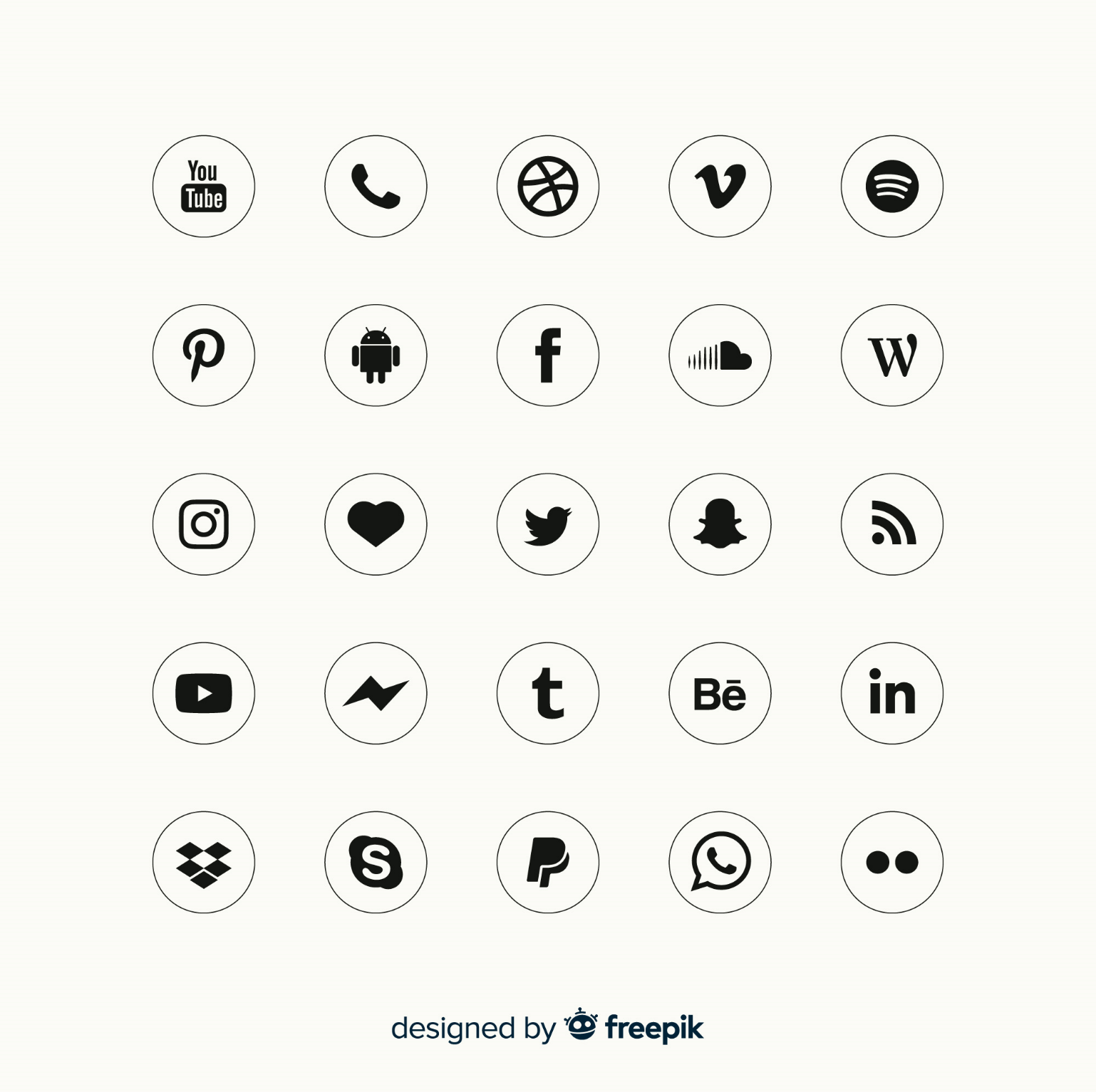 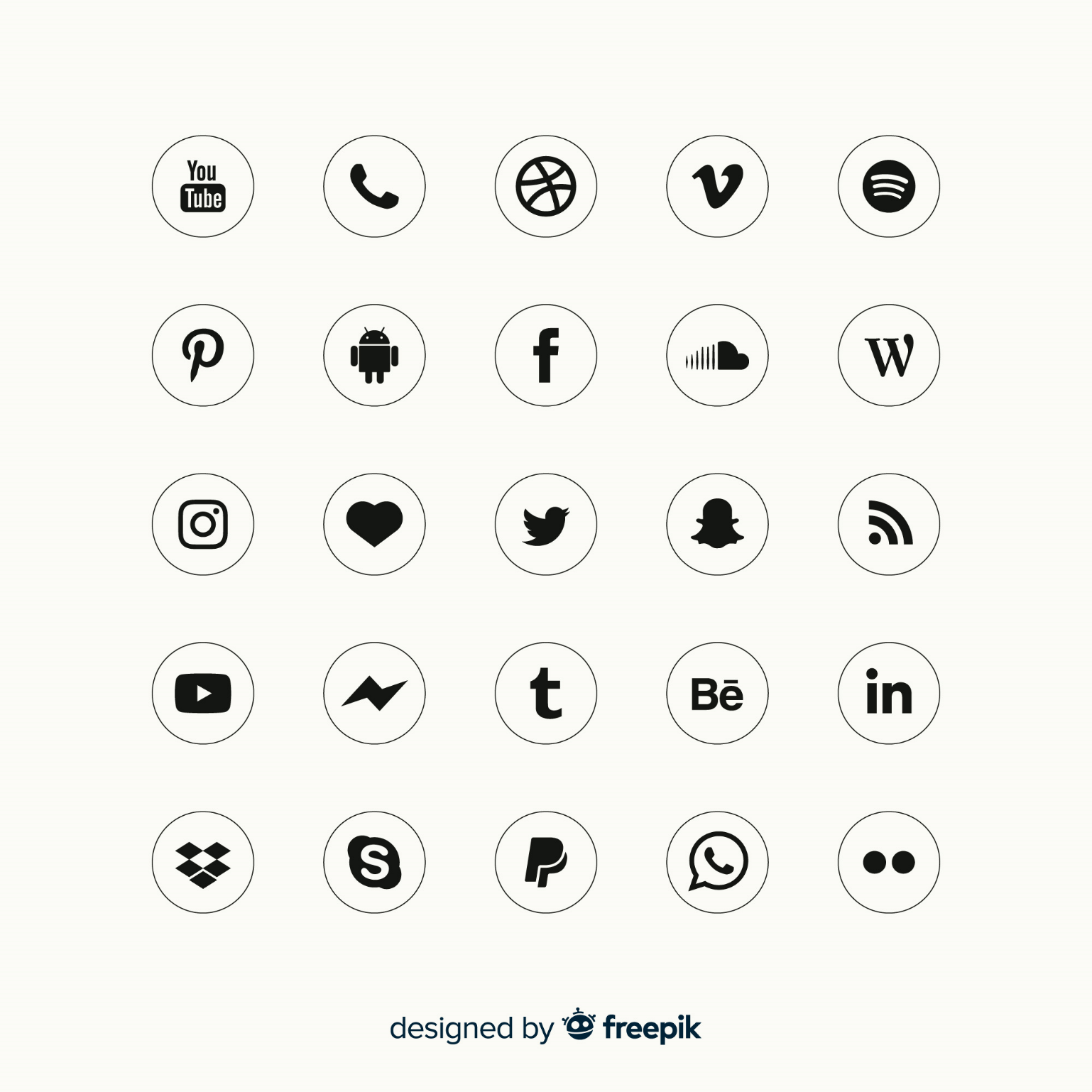 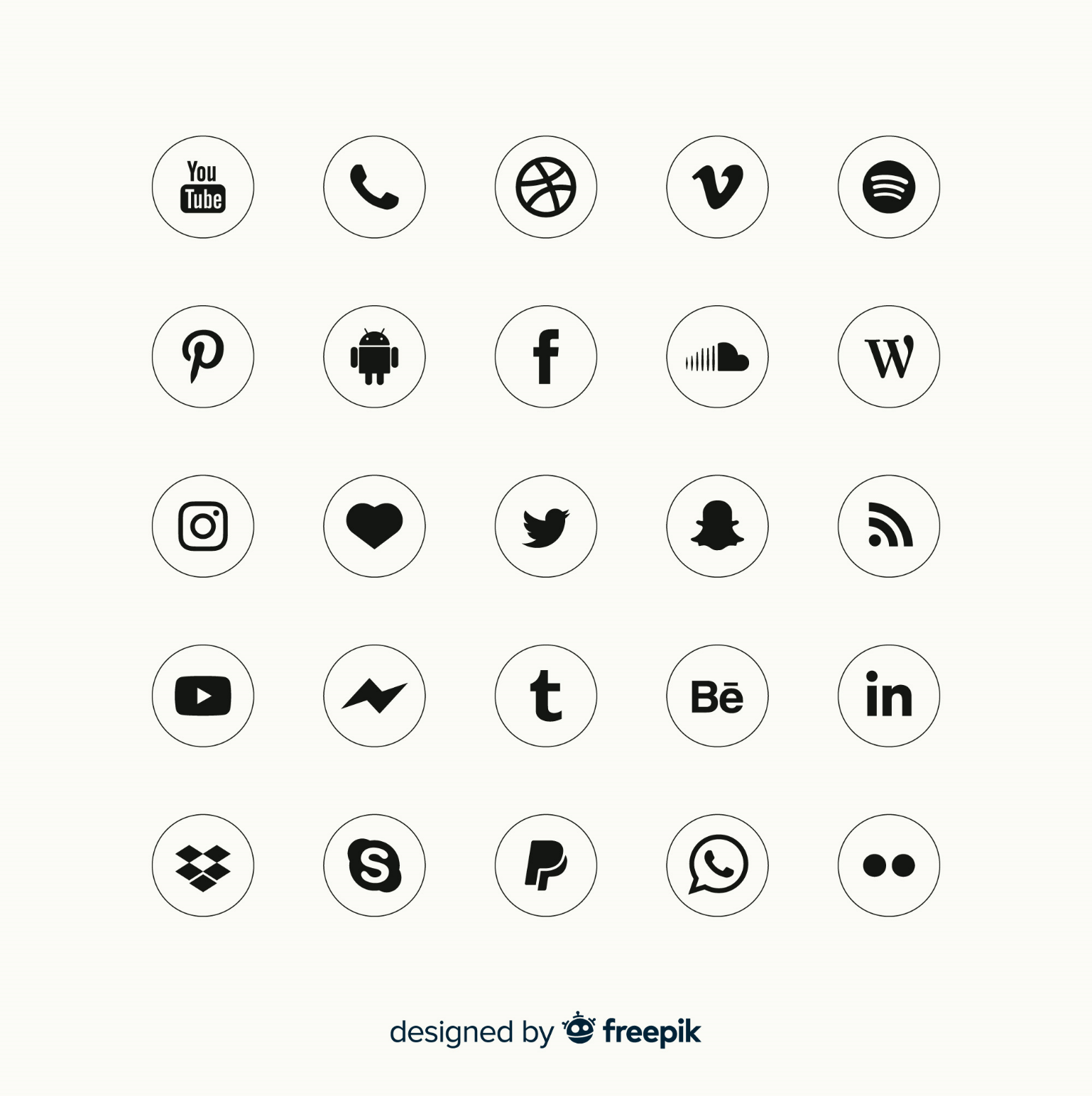 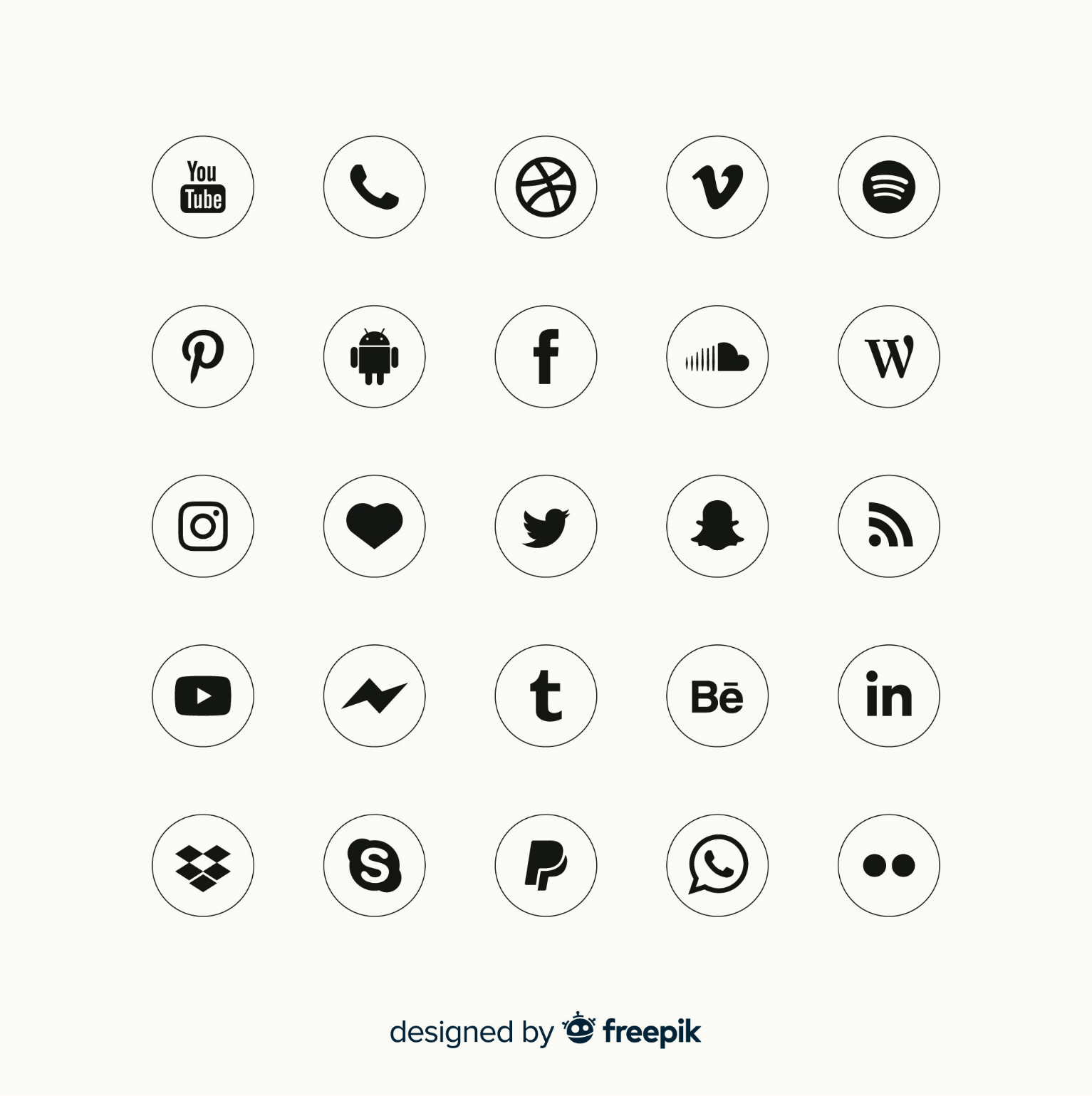 https://t.me/saadalsahli_sahttps://www.snapchat.com/add/saadalsahli_sahttps://www.instagram.com/saadalsahli_sa/https://twitter.com/saadalsahli_sahttps://youtube.com/@SaadAlsahli_SA